Moj djedBilo mi je teško napisati i smisliti sastavak o svome djedu, ali krenut ću iskreno. Moj djed je bolestan i nije toliko pokretan. Ne igram šah ili neke sportove s njim kao druga djeca, ali uvijek mi je drago pričati s njim.Kada dođem kod djeda i bake, izvadim sve albume s fotografijama obitelji ili poznanika. Djed i ja obožavamo svaki put gledati iste slike, znam da uvijek voli prepričavati priču iza njih. Svaki puta se rasplače znajući da njegovi prijatelji više nisu s nama. Kada pronađe prijatelja koji još sretno živi, odmah me zamoli da donesem bilježnicu s brojevima poznatih, samo da pita kako je i kako je njegova obitelj. Moj djed ima crnu, ali i pomalo bijelu kosu. Ima hrapave ruke jer je cijeli svoj život radio u strojarnici, na polju ili je branio našu državu u ratu i bio u vojsci. On živi u mirnom selu, ima ogromno dvorište i živi s bakom u velikoj kući s dva velika prozora koji gledaju na ulicu. On se jako obraduje kada vidi svoju veliku obitelj na okupu. Važno mu je da mu unučad budu zdravi i sretni. Ima jako dobru dušu, marljivu narav i jako je spretan. Voli sjediti sa mnom ispred kuće na stolicama i voli pozdravljati i pričati s ljudima. Znam da mu je jako žao što nikada nije sa mnom provodio puno vremena, ali ja znam da on nije kriv za to. Volim kada se zajedno smijemo na bakine šale. On nikada ne želi jesti prije nego što je siguran da smo baka i ja site. Voli gledati nogomet, ja ne znam puno o nogometu i zato me on nauči svemu što zna svaki puta kada dođe, dok ne naučim. Ne želim mu priznati da većinu već znam, volim vidjeti koliko je sretan dok mi objašnjava. Ima još puno razloga zašto ga volim, ali sastavak bi bio dugačak ako bi nastavila. Volim stvarati nove uspomene s njim.                                                                                                                                  Lucija Marinić, 6.a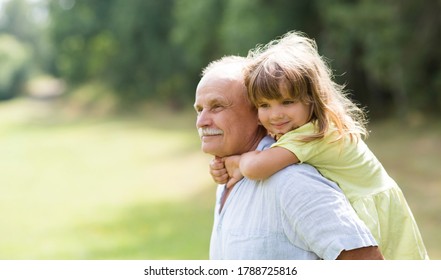 